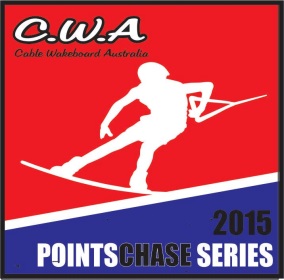 POINTS CHASE SERIES ENTRY FORMDivisions: Please mark with an “X” next to your division you wish to enter.Riders may only enter one wakeboard and/or one wakeskate division. Riders may not enter 2 wakeboard divisions or 2 skate divisionsENTRY FEE - $30Kids Club Girls  .……. Kids Club Boys  …….  ROOKIE   .……. Ladies Intermediate   ……..Ladies Open……..Wakeskate Intermediate.…….Wakeskate Open……..Mens Intermediate …... Mens Advanced …….Mens OpenIn entering this event the rider agrees to ensure that their conduct does not bring discredit to the venue, its management and/or the sponsors or organizers of the event, on or off the competition site before, during or after the events. Behaviour that may cause action to be taken, including disqualification from any current or future events, may include but not be limited to violence, theft, vandalism, outspoken or offensive opinions, swearing, equipment abuse, substance or alcohol abuse, under-age drinking, unsportsmanlike conduct, or any actions deemed to bring the event or the sport into disrepute. Furthermore the rider acknowledges that the management of this series and any associated series will uphold, respect and honour any restrictions or limitations placed upon any riders by any other governing body or association within the wakeboard industry. CWA as the governing body of this event reserves the right to refuse entry to any rider at its sole discretion.TOTAL ENTRY ENCLOSED………………………………All Registration Forms should be sent by email to the relevant Cable Park event they are enteringBLI BLI WAKE PARK Email info@blibliwatersports.com.au Phone: 07 5448 7555CABLE SKI CAIRNS Email info@cableskicairns.com.au Phone: 07 4038 1304CABLES WAKE PARK Penrith Email info@cableswakepark.com.au Phone: 02 4722 2537CABLE SKI LOGAN Email cableski@bigpond.com Phone: 07 3287 7777PERTH WAKE PARK Email info@perthwakepark.com.au Phone: 0400 073 330GO WAKE MACKAY Email tara@gowake.com.au Phone: 1 300 651 040                       Payment Type (Please Mark with “X” or Highlight)VISA              MasterCard           	      Card #______________________________________________ Exp _______Name on Credit Card _________________________________________________________		Billing Address for Credit Card _____________________________________________________		     Athlete Name:Athlete Name:Athlete Name:Male/FemaleMale/FemaleAddress:Address:City:State:Postal Code:Postal Code:Phone:Phone:Fax:Fax:Fax:Email:Email:Age:Date of Birth:Date of Birth: